Приложение 1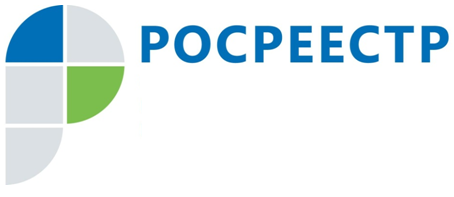 Процедуры государственной регистрации права и кадастрового учета недвижимостиВ соответствии с Федеральным законом от 13.07.2015 № 218-ФЗ "О государственной регистрации недвижимости" (далее – Закон № 218-ФЗ) государственный кадастровый учет и (или) государственная регистрация прав включают в себя:1) прием заявления о государственном кадастровом учете и (или) государственной регистрации прав и прилагаемых к нему документов;2) проведение правовой экспертизы представленных документов на предмет наличия или отсутствия установленных  оснований для приостановления либо для отказа в осуществлении государственного кадастрового учета и (или) государственной регистрации прав;3) внесение в Единый государственный реестр недвижимости необходимых сведений, либо уведомление о приостановлении, либо уведомление об отказе в осуществлении государственного кадастрового учета и (или) государственной регистрации прав при наличии оснований, установленных Законом № 218-ФЗ;4) выдачу документов.Кроме того, действующим законодательством предусматривает пять оснований для возврата документов без рассмотрения если:формат представленных в электронном виде заявления и документов не соответствует формату, установленному органом нормативно-правового регулирования.представленные на бумаге заявление и документы имеют подчистки либо приписки, зачеркнутые слова и иные не оговоренные в них исправления, в том числе документы, исполненные карандашом, имеют серьезные повреждения, которые не позволяют однозначно истолковать их содержание.отсутствует информация об уплате государственной пошлины за осуществление государственной регистрации прав по истечении пяти дней с даты подачи соответствующего заявления, и документ об уплате государственной пошлины не был представлен заявителем.в Едином государственном реестре недвижимости содержится отметка о невозможности государственной регистрации перехода права, ограничения права и обременения объекта недвижимости без личного участия собственника объекта недвижимости (его законного представителя) и заявление на государственную регистрацию представлено иным лицом.заявление о государственном кадастровом учете и (или) государственной регистрации прав не подписано заявителем.Возврат прилагаемых к заявлению о государственном кадастровом учете и (или) государственной регистрации прав документов без рассмотрения осуществляется в течение пяти рабочих дней со дня получения органом регистрации прав таких документов.